Club Application for Safeguarding CodeFIRST NAME  SURNAMESURNAMECLUB NAME NO. OF STUDENTS   NO. OF STUDENTS   EMAIL ADDRESSCLUB ADDRESS TOWNPOSTCODEPOSTCODEADDITIONAL LOCATIONSADDITIONAL LOCATIONSADDITIONAL LOCATIONSADDITIONAL LOCATIONSADDITIONAL LOCATIONSADDITIONAL LOCATIONSADDITIONAL LOCATIONSCLUB ADDRESS TOWNPOSTCODECLUB ADDRESS TOWNPOSTCODECLUB SAFEGUARDING LEADCLUB SAFEGUARDING LEADCLUB SAFEGUARDING LEADCLUB SAFEGUARDING LEADI have attended a BTC Basic Safeguarding Awareness Course (face-to-face/online) within the last 3 years I have attended a BTC Basic Safeguarding Awareness Course (face-to-face/online) within the last 3 years I have attended a BTC Basic Safeguarding Awareness Course (face-to-face/online) within the last 3 years I have attended a BTC Basic Safeguarding Awareness Course (face-to-face/online) within the last 3 years I have attended a BTC Basic Safeguarding Awareness Course (face-to-face/online) within the last 3 years I have attended a BTC Basic Safeguarding Awareness Course (face-to-face/online) within the last 3 years I have attended a BTC Basic Safeguarding Awareness Course (face-to-face/online) within the last 3 years I confirm that a photograph along with contact details of the club safeguarding lead is available on all websites / social media I confirm that a photograph along with contact details of the club safeguarding lead is available on all websites / social media I confirm that a photograph along with contact details of the club safeguarding lead is available on all websites / social media I confirm that a photograph along with contact details of the club safeguarding lead is available on all websites / social media I confirm that a photograph along with contact details of the club safeguarding lead is available on all websites / social media I confirm that a photograph along with contact details of the club safeguarding lead is available on all websites / social media I confirm that a photograph along with contact details of the club safeguarding lead is available on all websites / social media I confirm that the BTC safeguarding policy is accessible to all members through the club website / social media accounts Club website address:   Social media links: I confirm that the BTC safeguarding policy is accessible to all members through the club website / social media accounts Club website address:   Social media links: I confirm that the BTC safeguarding policy is accessible to all members through the club website / social media accounts Club website address:   Social media links: I confirm that the BTC safeguarding policy is accessible to all members through the club website / social media accounts Club website address:   Social media links: I confirm that the BTC safeguarding policy is accessible to all members through the club website / social media accounts Club website address:   Social media links: I confirm that the BTC safeguarding policy is accessible to all members through the club website / social media accounts Club website address:   Social media links: I confirm that the BTC safeguarding policy is accessible to all members through the club website / social media accounts Club website address:   Social media links: The BTC acknowledge the security requirements of GDPR and DPA 2018 and will act appropriately to protect against unauthorised or unlawful processing of personal data, and against accidental loss or destruction of or damage to personal data.  Any suspected breach or threat to the security of information must be reported to the other party immediately.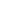 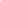 Data exchanged must be kept confidential and only accessed by those persons who need to view the data for the purposes set out in our Data Registration in accordance with their official responsibilities. Security of information is paramount and both parties accept the requirement for appropriate measures to be in place to ensure breaches of information security are avoided.I give consent for my data to be shared with a third party  The BTC acknowledge the security requirements of GDPR and DPA 2018 and will act appropriately to protect against unauthorised or unlawful processing of personal data, and against accidental loss or destruction of or damage to personal data.  Any suspected breach or threat to the security of information must be reported to the other party immediately.Data exchanged must be kept confidential and only accessed by those persons who need to view the data for the purposes set out in our Data Registration in accordance with their official responsibilities. Security of information is paramount and both parties accept the requirement for appropriate measures to be in place to ensure breaches of information security are avoided.I give consent for my data to be shared with a third party  The BTC acknowledge the security requirements of GDPR and DPA 2018 and will act appropriately to protect against unauthorised or unlawful processing of personal data, and against accidental loss or destruction of or damage to personal data.  Any suspected breach or threat to the security of information must be reported to the other party immediately.Data exchanged must be kept confidential and only accessed by those persons who need to view the data for the purposes set out in our Data Registration in accordance with their official responsibilities. Security of information is paramount and both parties accept the requirement for appropriate measures to be in place to ensure breaches of information security are avoided.I give consent for my data to be shared with a third party  The BTC acknowledge the security requirements of GDPR and DPA 2018 and will act appropriately to protect against unauthorised or unlawful processing of personal data, and against accidental loss or destruction of or damage to personal data.  Any suspected breach or threat to the security of information must be reported to the other party immediately.Data exchanged must be kept confidential and only accessed by those persons who need to view the data for the purposes set out in our Data Registration in accordance with their official responsibilities. Security of information is paramount and both parties accept the requirement for appropriate measures to be in place to ensure breaches of information security are avoided.I give consent for my data to be shared with a third party  The BTC acknowledge the security requirements of GDPR and DPA 2018 and will act appropriately to protect against unauthorised or unlawful processing of personal data, and against accidental loss or destruction of or damage to personal data.  Any suspected breach or threat to the security of information must be reported to the other party immediately.Data exchanged must be kept confidential and only accessed by those persons who need to view the data for the purposes set out in our Data Registration in accordance with their official responsibilities. Security of information is paramount and both parties accept the requirement for appropriate measures to be in place to ensure breaches of information security are avoided.I give consent for my data to be shared with a third party  The BTC acknowledge the security requirements of GDPR and DPA 2018 and will act appropriately to protect against unauthorised or unlawful processing of personal data, and against accidental loss or destruction of or damage to personal data.  Any suspected breach or threat to the security of information must be reported to the other party immediately.Data exchanged must be kept confidential and only accessed by those persons who need to view the data for the purposes set out in our Data Registration in accordance with their official responsibilities. Security of information is paramount and both parties accept the requirement for appropriate measures to be in place to ensure breaches of information security are avoided.I give consent for my data to be shared with a third party  The BTC acknowledge the security requirements of GDPR and DPA 2018 and will act appropriately to protect against unauthorised or unlawful processing of personal data, and against accidental loss or destruction of or damage to personal data.  Any suspected breach or threat to the security of information must be reported to the other party immediately.Data exchanged must be kept confidential and only accessed by those persons who need to view the data for the purposes set out in our Data Registration in accordance with their official responsibilities. Security of information is paramount and both parties accept the requirement for appropriate measures to be in place to ensure breaches of information security are avoided.I give consent for my data to be shared with a third party  Signed Signed Date Date 